СОВЕТ ДЕПУТАТОВМУНИЦИПАЛЬНОГО ОБРАЗОВАНИЯБУДОГОЩСКОЕ ГОРОДСКОЕ ПОСЕЛЕНИЕКИРИШСКОГО МУНИЦИПАЛЬНОГО РАЙОНАЛЕНИНГРАДСКОЙ ОБЛАСТИРЕШЕНИЕ Рассмотрев представленный Администрацией муниципального образования Будогощское городское поселение Киришского муниципального района Ленинградской области проект решения о внесении изменений в программу приватизации муниципального имущества муниципального образования Будогощское городское поселение Киришского муниципального района Ленинградской области на 2018 год, утвержденную решением совета депутатов муниципального образования Будогощское городское поселение Киришского муниципального района Ленинградской области от 31 мая 2018 года № 51/241, совет депутатов муниципального образования Будогощское городское поселение Киришского муниципального района  Ленинградской области РЕШИЛ:Внести в Программу приватизации муниципального имущества муниципального образования Будогощское городское поселение Киришского муниципального района Ленинградской области на 2018 год, утвержденную решением совета депутатов муниципального образования Будогощское городское поселение Киришского муниципального района Ленинградской области от 31 мая 2018 года № 51/241 следующие изменения: Таблицу раздела 2 изложить в редакции согласно приложению к настоящему решению.Опубликовать настоящее решение в газете «Будогощский вестник», разместить на официальном сайте администрации муниципального образования Будогощское городское поселение Киришского муниципального района Ленинградской области и на сайте www.torgi.gov.ru в сети «Интернет».Настоящее решение вступает в силу после его официального опубликования.Заместитель главы муниципального образования Будогощское городское поселение Киришского муниципального района 	Ленинградской области								С.В. Фролов		                                                                                                                                                                                                                                     Приложение                                                                                                                                                                                                                                    к решению совета депутатов                                                                                                                                                                                                          муниципального образования Будогощское                                                                                                                                                                                             городское поселение Киришского муниципального                                                                                                                                                                                                                               района Ленинградской области                                                                                                                                                                                                                                            от 06.09.2018 года № 54/265Перечень муниципального имущества, подлежащего приватизации в 2018 годуот06 сентября 2018 года№54/265О внесении изменений в решение совета депутатов муниципального образования Будогощское городское поселение Киришского муниципального района Ленинградской области от 31 мая 2018 года № 51/241 «Об утверждении Программы приватизации муниципального имущества муниципального образования Будогощское городское поселение Киришского муниципального района Ленинградской области на 2018 год»О внесении изменений в решение совета депутатов муниципального образования Будогощское городское поселение Киришского муниципального района Ленинградской области от 31 мая 2018 года № 51/241 «Об утверждении Программы приватизации муниципального имущества муниципального образования Будогощское городское поселение Киришского муниципального района Ленинградской области на 2018 год»О внесении изменений в решение совета депутатов муниципального образования Будогощское городское поселение Киришского муниципального района Ленинградской области от 31 мая 2018 года № 51/241 «Об утверждении Программы приватизации муниципального имущества муниципального образования Будогощское городское поселение Киришского муниципального района Ленинградской области на 2018 год»О внесении изменений в решение совета депутатов муниципального образования Будогощское городское поселение Киришского муниципального района Ленинградской области от 31 мая 2018 года № 51/241 «Об утверждении Программы приватизации муниципального имущества муниципального образования Будогощское городское поселение Киришского муниципального района Ленинградской области на 2018 год»№ п/пНаименование объектаДата ввода в эксплуатациюОстаточная стоимость (руб.)Балансовая (кадастровая) стоимость (руб.)Ожидаемая цена продажи муниципального имущества (руб.)Предполагаемые сроки приватизации1Здание детского сада, назначение: нежилое здание, площадь 321,5 кв.м., количество этажей: 3, в том числе подземных: 1, расположенное по адресу: Ленинградская область, Киришский муниципальный район, Будогощское городское поселение, г.п.Будогощь, ул.Кирпичная, д.2. Св-во о регистрации права 47 – АВ № 549915 от 11.12.20151962    32 511,1251 190,00845 018,00в т.ч. НДС79 704,00декабрь 2018 года2Земельный участок, расположенный по адресу: Ленинградская  область, Киришский муниципальный район, Будогощское городское поселение, г.п.Будогощь, ул.Кирпичная, д.2, общая площадь 4039 кв.м. Св-во о регистрации права 47 – АБ № 127422 от 03.11.2010        --            --1 237 832,33845 018,00в т.ч. НДС79 704,00декабрь 2018 года3Здание поселковой управы, назначение: нежилое,                      2 – этажный, общая площадь 499,9 кв.м.,                        инв. № 758-Б, лит.А, расположенное по адресу: Ленинградская область, Киришский муниципальный район, Будогощское городское поселение,  г.п.Будогощь, ул.Советская, д.37.  Св-во о регистрации права 78 – АД             № 808093 от  28.05.201019480,001 814 845,08 3 500 225,00в т.ч. НДС533 933,00декабрь 2018 года4Земельный участок, расположенный по адресу: Ленинградская область, Киришский муниципальный район, Будогощское городское поселение, г.п.Будогощь, ул.Советская, д.37, общая площадь   1597 кв.м.. собственность, № 47:27:0801002:885-47/019/2017-1 от 03.08.2017----494 159,71999 408,00декабрь 2018 года                           ИТОГО:                           ИТОГО:                           ИТОГО:                           ИТОГО:                           ИТОГО:5 344 651,00в т.ч.НДС613 637,00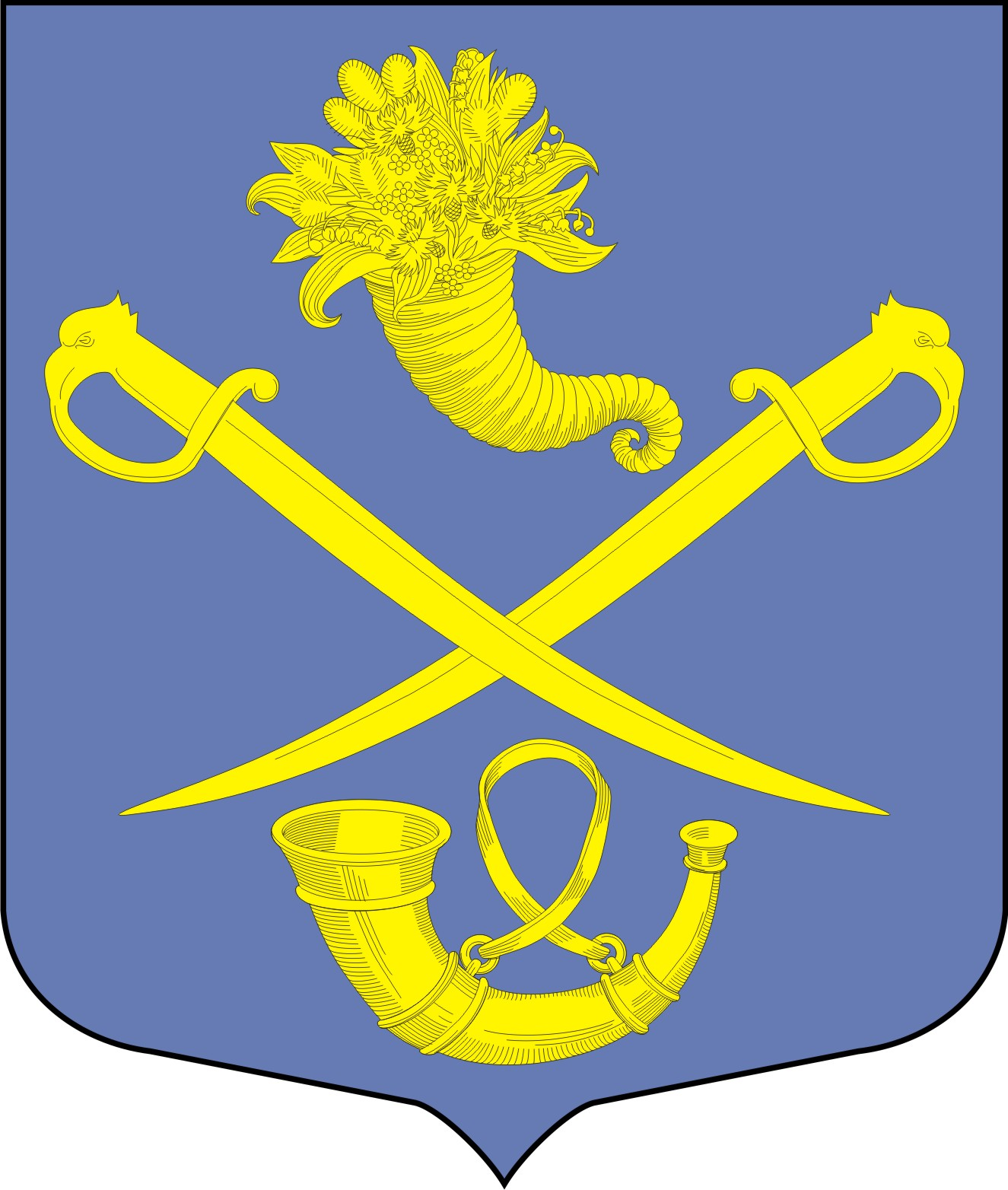 